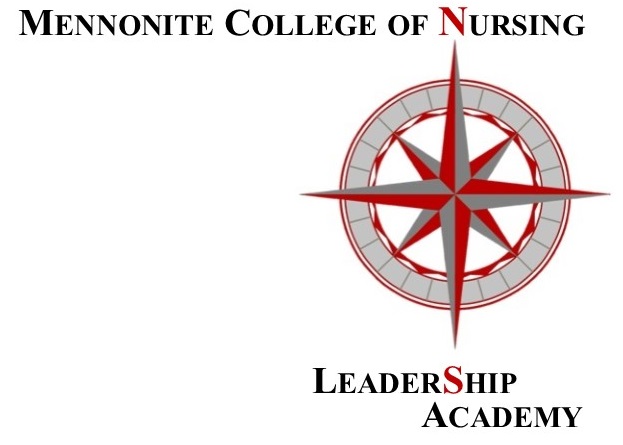 Fall 2018The Leadership Academy is an open invitation to all Seniors attending Mennonite College of Nursing to develop their skills in leadership.Our Primary Objectives are to prepare students to lead and to provide exposure to healthcare leadership and thought.  While the focus of our academic program is to graduate exceptional clinical nurses, we recognize that many of our students step into leadership roles soon after graduation.  The competencies that make for amazing well-rounded nurses are not always the same competencies that make for amazing well-rounded leaders.  Often, the opportunity to advance is a challenging transition when the clinical expert realizes they need a few new skills to lead.  This adjustment is a normal part of changing roles; however, the transition can be eased through better understanding of leadership.The Commitment2 full-day sessions (8:30 am – 5:00 pm)Saturday, September 22, 2018Saturday, October 20, 20183 three-hour evening sessions (6:00 pm – 9:00 pm) during the Fall SemesterThursday, October 4, 2018Thursday, November 1, 2018Tuesday, November 13, 2018These professional development sessions are free due to support from a donor; however, they will be “non-credit hours” towards graduation.  Sessions will be held on campus or within a short drive from campus.  Coffee, drinks, snacks, and meals will be provided at all sessions.  The coursework will require active participation, some pre-work, and in-session experiential learning.  This is a commitment – students are expected to complete the course.  Please read further details on the application process.What we will CoverWhile we will be covering many topics, a few are listed below to help you decide if this commitment is right for you.The time spent in professional development will help each student establish a stronger leadership philosophy, develop stronger personal leadership for their lives, strengthen the ability to lead others, and enable them to lead their organizations into the future.  The Leadership Academy experience will give students a competitive edge over other applicants for leadership roles – AND – in leading, as these new skills will facilitate better personal and career success.  Participation in the Leadership Academy and the completion certificate date should be listed on your resume.  It demonstrates commitment to ongoing learning, knowledge about leading, and your readiness to step into a new role.Please Join Us!!!https://forms.illinoisstate.edu/forms/2018_mcn_leadership_academyPersonal Leadership (8 hours)Personal Leadership (8 hours)Knowing and leading yourselfUnderstanding strengths-based leadershipHabits of effective leadersNatural personality traits impacting leadersUnderstanding your generational profilePersonal mission and purposeCaring for self while caring for othersInterpersonal Leadership (8 hours)Interpersonal Leadership (8 hours)Knowing and leading othersNormal team developmentWhy people follow a leaderManaging changeEmotional intelligenceHabits of Interdependent leadersManaging and leading cultureJob searching and interviewingSustaining Leadership (3 hours per session)Sustaining Leadership (3 hours per session)Knowing and leading the businessStrategic planning and goal settingFinance basicsConflict management and crucial conversationsOutside experts on healthcare’s future and careersCoaching and mentoring for performanceMotivational interviewing and hiring others